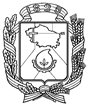 АДМИНИСТРАЦИЯ ГОРОДА НЕВИННОМЫССКАСТАВРОПОЛЬСКОГО КРАЯПОСТАНОВЛЕНИЕ24.09.2020                                  г. Невинномысск                                      № 1500Об утверждении основных направлений долговой политики города Невинномысска на 2021 год и на плановый период 2022 и 2023 годовВ соответствии с Бюджетным кодексом Российской Федерации, Положением о бюджетном процессе в городе Невинномысске, утвержденным решением Думы города Невинномысска от 28 февраля 2018 г. № 234-27, постановляю:1. Утвердить основные направления долговой политики города Невинномысска на 2021 год и на плановый период 2022 и 2023 годов (далее – основные направления долговой политики) согласно приложению к настоящему постановлению.2. Финансовому управлению администрации города Невинномысска учесть при формировании бюджета города Невинномысска на 2021 год и на плановый период 2022 и 2023 годов основные направления долговой политики.	3. Контроль за исполнением настоящего постановления оставляю за собой. Глава города НевинномысскаСтавропольского края							     М.А. МиненковПроект подготовил:Заместитель главы администрации города,руководитель финансового управленияадминистрации города Невинномысска                                       О.В. КолбасоваПроект визируют:Первый заместитель главы администрации города Невинномысска                                         В.Э. СоколюкЗаместитель главы администрации города Невинномысска                                     О.А. БондаренкоНачальник правового управленияадминистрации города Невинномысска                                         Е.Н. ДудченкоИсполняющий обязанности начальникаобщего отдела администрациигорода Невинномысска, заместитель начальника общего отдела администрации города Невинномысска                              И.Г. БелоцерковскаяПриложениек постановлению администрации города Невинномысскаот 24.09.2020 № 1500ОСНОВНЫЕ НАПРАВЛЕНИЯдолговой политики города Невинномысска на 2021 год и на плановый период 2022 и 2023 годовI. Общие положенияОсновные направления долговой политики города Невинномысска на 2021 год и плановый период 2022 и 2023 годов (далее – долговая политика) разработаны в соответствии с основными направлениями долговой политики Ставропольского края на 2021 год и плановый период 2022 и 2023 годов, утвержденными распоряжением Правительства Ставропольского края от 31 августа 2020 г. № 456-рп, программой оздоровления муниципальных финансов города Невинномысска на 2018 - 2021 годы, утвержденной постановлением администрации города Невинномысска от 29.12.2018 № 1993.Долговая политика города Невинномысска (далее – город) направлена на обеспечение сбалансированности и долговой устойчивости бюджета города, путем сохранения объема муниципального долга города (далее – муниципальный долг) на безопасном уровне и минимизации стоимости обслуживания муниципального долга.II. Реализация долговой политики города по итогам 2017 - 2019 годов и анализ текущего состояния муниципального долгаВ 2017 году объем муниципального долга составил 324995,34 тыс. рублей или 40,8 процента к общему объему доходов бюджета города без учета безвозмездных поступлений за 2017 год. В результате проведения мероприятий по сокращению муниципального долга в 2018 году его объем по состоянию на 01 января 2019 года снизился на 14962,53 тыс. рублей и составил  310032,81 тыс. рублей или 35,1 процента к общему объему доходов бюджета города без учета безвозмездных поступлений за 2018 год. В 2019 году муниципальный долг сложился в сумме 339 999,81 тыс. рублей или 35,7 процента к общему объему доходов бюджета города без учета безвозмездных поступлений за 2019 год.По состоянию на 01 января 2021 года муниципальный долг составит 404207,03 тыс. рублей или 43,8 процента к утвержденному на 2020 год общему объему доходов бюджета города без учета безвозмездных поступлений.Объем и структура муниципального долга в 2017 - 2020 годах приведены в таблице 1.Таблица 1ОБЪЕМ И СТРУКТУРАмуниципального долга в 2017 - 2020 годахНа увеличение доли кредитов кредитных организаций в составе муниципального долга с 84,13 процентов в 2017 году до 100 процентов в 2020 году в общей сумме долговых обязательств, повлияло погашение бюджетного кредита из бюджета Ставропольского края на покрытие временного кассового разрыва, возникшего при исполнении бюджета города.Увеличение долговой нагрузки в 2020 году связано в том числе и с отсутствием Порядка предоставления бюджетных кредитов из бюджета Ставропольского края муниципальным образованиям, в целях частичного замещения их долговых обязательств по кредитам, полученным ими от кредитных организаций.Муниципальные гарантии города в 2017 – 2019 годах не предоставлялись. В 2020 году предоставление муниципальных гарантий города также не планируется. Показатели долговой устойчивости города в 2017 - 2020 годах представлены в таблице 2.Таблица 2ПОКАЗАТЕЛИдолговой устойчивости города в 2017 - 2020 годах     (процентов)Отношение объема муниципального долга к общему объему доходов бюджета города без учета безвозмездных поступлений по итогам 2019 года составило 32,53 процента, в 2020 году – запланировано на уровне 36,85 процента, что выше долговой нагрузки 2019 года на 4,32 процентных пункта.Доля объема расходов на обслуживание муниципального долга в общем объеме расходов бюджета города без учета объема расходов, осуществляемых за счет субсидий и субвенций по итогам 2019 года составила 0,45 процента, в 2020 году – запланирована на уровне 1,09 процента.Годовая сумма платежей по погашению и обслуживанию муниципального долга к общему объему налоговых и неналоговых доходов бюджета города с учетом дотаций из бюджета Ставропольского края по итогам 2019 года составило 2,93 процента, в 2020 году – запланировано на уровне 15,40 процента. Краткосрочные обязательства в 2017 - 2019 годах в составе муниципального долга отсутствуют. По состоянию на 01 августа 2020 года доля краткосрочных долговых обязательств составила 33,52 процента в общем объеме муниципального долга.Особое внимание в 2017 - 2019 годах уделено оптимизации расходов бюджета города на обслуживание муниципального долга. Для этого проводились следующие мероприятия:привлечены краткосрочные бюджетные кредиты из федерального бюджета на пополнение остатков средств на едином счете бюджета города под 0,1 процента годовых и временно свободные средства муниципальных бюджетных учреждений города;привлечены и в дальнейшем реструктуризированы сроком на 3 года бюджетные кредиты из бюджета Ставропольского края на общую сумму 61584,00 тыс. рублей под 0,1 процента годовых;мониторинг процентных ставок по кредитам кредитных организаций в целях рефинансирования имеющихся долговых обязательств (вновь объявленные аукционы в 2017 и 2018 годах позволили снизить процентные ставки по кредитам с 10,44 процента до 7,97 процента годовых и расторгнуть прежние муниципальные контракты); в связи с изменением ключевой ставки Центрального банка Российской Федерации в 2019 году, заключены дополнительные соглашения с ПАО «Сбербанк России» об уменьшение процентной ставки за пользование кредитами до 7,5 процента годовых.Проведенные в 2017 - 2019 годах мероприятия позволили сэкономить денежные средства, предусмотренные на обслуживание муниципального долга в сумме 35481,09 тыс. рублей.В 2020 году проведены 3 аукциона в целях рефинансирования действующих кредитов кредитных организаций на общую сумму 404 500 тыс. рублей (процентные ставки снижены с 7,5 процентов до 5,5 процентов).III. Основные факторы, определяющие характер и направления долговой политики городаОсновными факторами, определяющими характер и направления долговой политики города, являются:изменения, вносимые в бюджетное законодательство Российской Федерации о налогах и сборах, а также в Бюджетный кодекс Российской Федерации в связи преодолением последствий распространения новой коронавирусной инфекции в 2020 году;рост расходных обязательств города вследствие принятия решений о реализации задач, определенных Указом Президента Российской Федерации от 7 мая 2018 года № 204 «О национальных целях и стратегических задачах развития Российской Федерации на период до 2024 года» и от 21 июля 2020 года № 474 «О национальных целях развития Российской Федерации на период до 2030 года»;необходимость ежегодной индексации расходов бюджета города на выплату заработной платы работников бюджетной сферы и оплату коммунальных услуг.IV. Цели и задачи долговой политики городаЦели долговой политики города:сохранение объема муниципального долга города на оптимальном уровне;своевременное погашение долговых обязательств города, имеющих сроки погашения в 2021 году и плановом периоде 2022 и 2023 годов;минимизация расходов бюджета города по обслуживанию муниципального долга.Задачи долговой политики города:обеспечение размера дефицита бюджета города в 2021 - 2023 годах на уровне не более 10,0 процента от суммы доходов бюджета города без учета объема безвозмездных поступлений за 2021 - 2023 годы соответственно (значение может быть превышено на сумму изменения остатков средств бюджета города, которые в рамках разработки проекта изменений в решение Думы города о бюджете города на текущий финансовый год и плановый период не были учтены в первоначальной редакции решения Думы города о бюджете города на текущий финансовый год и плановый период);обеспечение доли объема долговых обязательств города в 2021 - 2023 годах не выше 50 процентов от объема доходов бюджета города без учета объема безвозмездных поступлений за 2021 - 2023 годы соответственно.Достижение целей и решение задач долговой политики города осуществляются путем выполнения комплекса мероприятий, сгруппированных по следующим основным направлениям:1. Сохранение объема муниципального долга на оптимальном уровне, в том числе за счет:проведения мероприятий, направленных на рост доходной части и оптимизацию расходной части бюджета города;осуществления мониторинга использования бюджетных ассигнований получателями средств бюджета города в целях своевременного принятия решения о сокращении невостребованных бюджетных ассигнований и объема заимствований при исполнении бюджета города;направления остатков средств на едином счете бюджета города (без учета безвозмездных поступлений, имеющих целевое значение и подлежащих возврату в доход федерального бюджета и краевого бюджетов), образовавшихся на начало текущего финансового года, и дополнительных доходов, поступивших сверх утвержденных годовых назначений, при исполнении бюджета города на сокращение дефицита бюджета города в целях снижения объема муниципального долга.2. Минимизация расходов бюджета города по обслуживанию муниципального долга, в том числе за счет:привлечения из федерального бюджета бюджетных кредитов на пополнение остатков средств бюджета города в целях сокращения сроков использования кредитов, полученных от кредитных организаций;привлечения временно свободных средств муниципальных учреждений города в целях сокращения сроков использования кредитов, полученных от кредитных организаций;рефинансирования долговых обязательств города в целях снижения процентных ставок за пользование заемными средствами.V. Инструменты долговой политики городаИнструментами долговой политики города являются:кредиты кредитных организаций;бюджетные кредиты, получаемые от других бюджетов бюджетной системы Российской Федерации.VI. Основные риски, связанные с реализацией долговой политики городаОсновными рисками, связанными с реализацией долговой политики города, являются:риск рефинансирования долговых обязательств города;риск снижения ликвидности рынка заимствований;риск роста процентных ставок.Риск рефинансирования долговых обязательств города означает невозможность осуществления на приемлемых условиях новых заимствований для погашения имеющихся долговых обязательств города.Исключение риска рефинансирования возможно при полном отказе от краткосрочных инструментов заимствований.Риск снижения ликвидности рынка заимствований связан с неполучением денежных средств на финансирование дефицита бюджета города и погашение долговых обязательств города в случае отказа кредитных организаций от предоставления заемных средств. Снижение данного риска возможно в случае замещения средств, не полученных от кредитных организаций, бюджетными кредитами, предоставляемыми из федерального бюджета и бюджета Ставропольского края, либо путем сокращения расходов бюджета города на такую же сумму.Риск роста процентных ставок на рынке заимствований влечет возникновение дополнительных расходов бюджета города. Снижение данного риска возможно за счет маневрирования различными инструментами заимствований, сроками их использования или за счет перераспределения средств бюджета города в пользу расходов по обслуживанию муниципального долга за счет иных расходных обязательств в пределах расходов, утвержденных решением о бюджете города на текущий финансовый год и плановый период.Первый заместитель главы администрации города Невинномысска				        В.Э. СоколюкПриложение визируют:Заместитель главы администрации города,руководитель финансового управления администрации города Невинномысска			               О.В. КолбасоваНачальник правового управленияадминистрации города Невинномысска                                       Е.Н. Дудченко№ п/пНаименование показателя2017 год2017 год2018 год2018 год2019 год2019 год2020 год2020 год№ п/пНаименование показателяСумма(тыс. рублей)Удельный вес в объеме муниципального долга(процентов)Сумма(тыс. рублей)Удельный вес в объеме муниципального долга(процентов)Сумма(тыс. рублей)Удельный вес в объеме муниципального долга(процентов)Сумма(тыс. рублей)Удельный вес в объеме муниципального долга(процентов)123456789101.Кредиты кредитных организаций273428,6084,13279000,0089,99324480,0095,44404199,22100,002.Бюджетные кредиты перед бюджетом Ставропольского края51553,4015,8631025,0010,0115512,004,560,000,003.Муниципальные гарантии 13,340,017,810,007,810,007,810,00ИТОГО324995,34100,00310032,81100,00339999,81100,00404207,03100,00№ п/пНаименование показателяИсполнение бюджета городаИсполнение бюджета городаИсполнение бюджета городаУтверждено решением Думы города «О бюджете города Невинномысска на 2020 год и на плановый период 2021 и 2022 годов» (в редакции от 29.07.2020 № 549-68)№ п/пНаименование показателя2017 год2018 год2019 годУтверждено решением Думы города «О бюджете города Невинномысска на 2020 год и на плановый период 2021 и 2022 годов» (в редакции от 29.07.2020 № 549-68)1234561234561.Объем муниципального долга к объему доходов бюджета города без учета безвозмездных поступлений40,8436,8232,5336,852.Доля расходов на обслуживание муниципального долга в общем объеме расходов бюджета города без учета объема расходов, осуществляемых за счет субсидий и субвенций1,541,110,451,093.Годовая сумма платежей по погашению и обслуживанию муниципального долга к общему объему налоговых и неналоговых доходов бюджета города с учетом дотаций из бюджета Ставропольского края41,1527,492,9315,404.Доля краткосрочных долговых обязательств в общем объеме муниципального долга00033,52